Российская  ФедерацияРостовская  областьСальский районСОБРАНИЕ  ДЕПУТАТОВГИГАНТОВСКОГО СЕЛЬСКОГО ПОСЕЛЕНИЯ                             РЕШЕНИЕ О внесении изменений в решениеСобрания депутатов Гигантовскогосельского поселения от 25.12.2019№ 165«О  бюджете  Гигантовскогосельского поселения Сальского районана 2020 год и на плановый период 2021 и  2022 годов» ПринятоСобранием депутатов Гигантовскогосельского поселения                                                                    28  апреля 2020 года                     Руководствуясь Бюджетным кодексом Российской Федерации, приказом Министерства финансов Российской Федерации от 06.06.2019 № 85н «О порядке формирования и применения кодов бюджетной классификации Российской Федерации, их структуре и принципах назначения» Собрание депутатов Гигантовского сельского поселения                                                       решает:              Статья 1             Внести в решение Собрания депутатов Гигантовского сельского поселения от 25.12.2019  № 165 «О бюджете Гигантовского сельского поселения на 2020 год и на плановый период 2021  и 2022 годов» следующие изменения:          1)  в части 1 статьи 1:               а) в пункте 1 цифры «73 497,6» заменить цифрами «72 676,3»;               б) в пункте 2 цифры «73 497,6» заменить цифрами «72 676,3»;          2) Приложение 1 изложить в следующей редакции:   «Приложение 1к решению Собрания депутатов Гигантовского сельского поселения «О бюджете Гигантовского сельского поселения Сальского района на 2020 год и на плановый период 2021 и 2022 годов»                              Объем поступлений доходов местного бюджета на 2020 годи на плановый период 2021 и 2022 годов                (тыс. рублей)         2) Приложение 2 изложить в следующей редакции:«Приложение 2   к решению Собрания депутатов Гигантовского сельского поселения «О бюджете Гигантовского сельского поселения Сальского района на 2020 год и на плановый период 2021 и 2022 годов»            4) Приложение 6 изложить в следующей редакции:	                                                                «Приложение 6к решению Собрания депутатов Гигантовского сельского поселения «О бюджете Гигантовского сельского поселения Сальского района на 2020 год  и на плановый период 2021 и 2022 годов»	Распределение бюджетных ассигнований по разделам, подразделам, целевым статьям (муниципальным  программам Гигантовского сельского поселения и непрограммным направлениям деятельности), группам и подгруппам видов расходов классификации расходов бюджетов на  2020 год и на плановый период 2021 и 2022 годов                                                                                                                                        (тыс. рублей)	5) Приложение 7 изложить в следующей редакции:                                                               «Приложение 7к решению Собрания депутатов Гигантовского сельского поселения «О бюджете Гигантовского сельского поселения Сальского района на 2020 год  и на плановый период 2021 и 2022 годов»Ведомственная структура расходов местного бюджета на 2020 год и на плановый период 2021 и 2022 годов                                                                                                                                                                                         (тыс.рублей)                                                                                                              	6) Приложение 8 изложить в следующей редакции:                                                               «Приложение 8к решению Собрания депутатов Гигантовского сельского поселения «О бюджете Гигантовского сельского поселения Сальского района на 2020 год  и на плановый период 2021 и 2022 годов»Распределение бюджетных ассигнований по целевым статьям (муниципальным программам Гигантовского сельского поселения и не программным направлениям деятельности), группам и подгруппам видов расходов, разделам, подразделам классификации расходов бюджетовна 2020год и на плановый период 2021 и 2022 годов                                                                                                                                                 (тыс.рублей)     7) Приложение 11 изложить в следующей редакции:«Приложение 11 к решению Собрания депутатов Гигантовского сельского поселения «О бюджете Гигантовского сельского поселения Сальского района на 2020 год  и на плановый период 2021 и 2022 годов»(тыс. рублей)                    Статья 2Настоящее решение вступает в силу со дня его обнародования.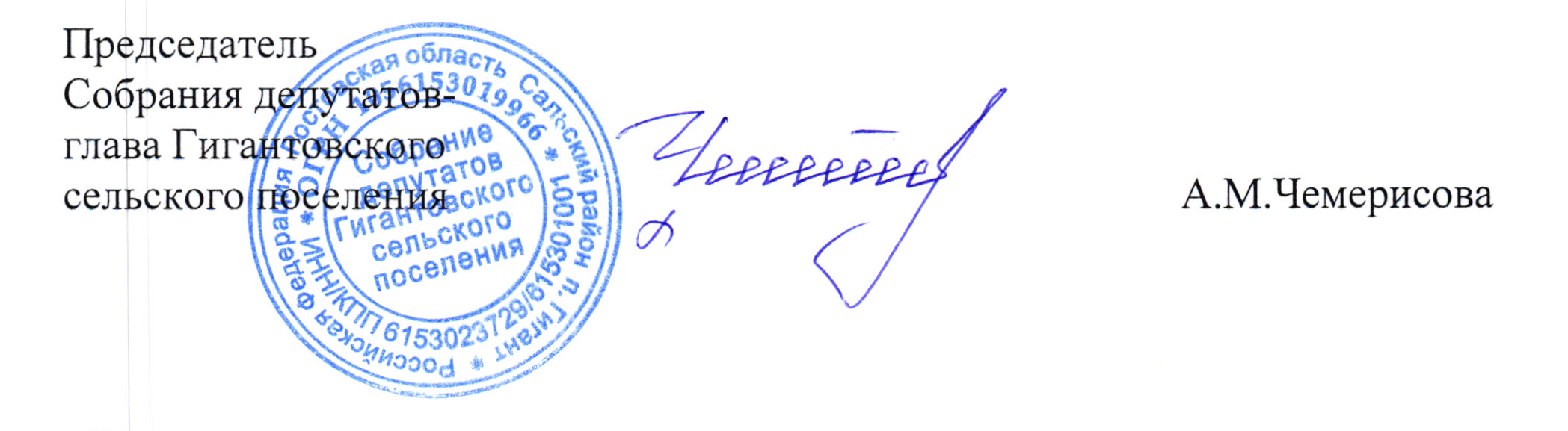  п.Гигант28  апреля 2020 года№ 178Код бюджетной классификации Российской ФедерацииНаименование 2020 год2021 год2022 год123451 00 00000 00 0000 000НАЛОГОВЫЕ И НЕНАЛОГОВЫЕ ДОХОДЫ22 764,525 312,527 130,01 01 00000 00 0000 000НАЛОГИ НА ПРИБЫЛЬ, ДОХОДЫ6 912,98 158,58 892,81 01 02000 01 0000 110Налог на доходы физических лиц6 912,98 158,58 892,81 01 02010 01 0000 110Налог на доходы физических лиц с доходов, источником которых является налоговый агент, за исключением доходов, в отношении которых исчисление и уплата налога осуществляются в соответствии со статьями 227, 227.1 и 228 Налогового кодекса Российской Федерации6 837,48 083,08 817,31 01 02020 01 0000 110Налог на доходы физических лиц с доходов, полученных от осуществления деятельности физическими лицами, зарегистрированными в качестве индивидуальных предпринимателей, нотариусов, занимающихся частной практикой, адвокатов, учредивших адвокатские кабинеты, и других лиц, занимающихся частной практикой в соответствии со статьей 227 Налогового кодекса Российской Федерации30,030,030,01 01 02030 01 0000 110Налог на доходы физических лиц с доходов, полученных физическими лицами в соответствии со статьей 228 Налогового кодекса Российской Федерации45,545,545,51 05 00000 00 0000 000НАЛОГИ НА СОВОКУПНЫЙ ДОХОД6 023,06 915,07 192,01 05 03000 01 0000 110Единый сельскохозяйственный налог6 023,06 915,07 192,01 05 03010 01 0000 110Единый сельскохозяйственный налог   6 023,0   6 915,0   7 192,01 06 00000 00 0000 000НАЛОГИ НА ИМУЩЕСТВО9 174,79 570,210361,11 06 01000 00 0000 110Налог на имущество физических лиц1 295,01 690,52 481,41 06 01030 10 0000 110Налог на имущество физических лиц, взимаемый по ставкам, применяемым к объектам налогообложения, расположенным в границах сельских поселений1 295,01 690,52 481,41 06 06000 00 0000 110Земельный налог7 879,77 879,77 879,71 06 06030 00 0000 110Земельный налог с организаций1 596,71 596,71 596,71 06 06033 10 0000 110Земельный налог с организаций, обладающих земельным участком, расположенным в границах сельских поселений1 596,71 596,71 596,71 06 06040 00 0000 110Земельный налог с физических лиц6 283,06 283,06283,01 06 06043 10 0000 110Земельный налог с физических лиц, обладающих земельным участком, расположенным в границах сельских поселений6 283,06 283,06 283,01 08 00000 00 0000 000ГОСУДАРСТВЕННАЯ ПОШЛИНА50,052,054,11 08 04000 01 0000 110Государственная пошлина за совершение нотариальных действий (за исключением действий, совершаемых консульскими учреждениями Российской Федерации)50,052,054,11 08 04020 01 0000 110Государственная пошлина за совершение нотариальных действий должностными лицами органов местного самоуправления, уполномоченными в соответствии с законодательными актами Российской Федерации на совершение нотариальных действий50,052,054,11 11 00000 00 0000 000ДОХОДЫ ОТ ИСПОЛЬЗОВАНИЯ ИМУЩЕСТВА, НАХОДЯЩЕГОСЯ В ГОСУДАРСТВЕННОЙ И МУНИЦИПАЛЬНОЙ СОБСТВЕННОСТИ317,2318,6320,01 11 05000 00 0000 120Доходы, получаемые в виде арендной либо иной платы за передачу в возмездное пользование государственного и муниципального имущества (за исключением имущества бюджетных и автономных учреждений, а также имущества государственных и муниципальных унитарных предприятий, в том числе казенных)304,0305,4306,81 11 05070 00 0000 120Доходы от сдачи в аренду имущества, составляющего государственную (муниципальную) казну (за исключением земельных участков)304,0305,4306,81 11 05075 10 0000 120Доходы от сдачи в аренду имущества, составляющего казну сельских поселений (за исключением земельных участков)304,0305,4    306,81 11 07000 00 0000 120Платежи от государственных и муниципальных унитарных предприятий3,03,03,01 11 07010 00 0000 120Доходы от перечисления части прибыли государственных и муниципальных унитарных предприятий, остающейся после уплаты налогов и обязательных платежей3,03,03,01 11 07015 10 0000 120Доходы от перечисления части прибыли, остающейся после уплаты налогов и иных обязательных платежей муниципальных унитарных предприятий, созданных сельскими поселениями3,03,03,01 11 09000 00 0000 120Прочие доходы от использования имущества и прав, находящихся в государственной и муниципальной собственности (за исключением имущества бюджетных и автономных учреждений, а также имущества государственных и муниципальных унитарных предприятий, в том числе казенных)10,210,210,21 11 09040 00 0000 120Прочие поступления от использования имущества, находящегося в государственной и муниципальной собственности (за исключением имущества бюджетных и автономных учреждений, а также имущества государственных и муниципальных унитарных предприятий, в том числе казенных)10,210,210,21 11 09045 10 0000 120Прочие поступления от использования имущества, находящегося в собственности сельских поселений (за исключением имущества муниципальных бюджетных и автономных учреждений, а также имущества муниципальных унитарных предприятий, в том числе казенных)10,210,210,21 16 00000 00 0000 000ШТРАФЫ, САНКЦИИ, ВОЗМЕЩЕНИЕ УЩЕРБА286,7298,2310,01 16 02000 02 0000 140Административные штрафы, установленные законами субъектов Российской Федерации об административных правонарушениях286,7298,2310,01 16 02020 02 0000 140Административные штрафы, установленные законами субъектов Российской Федерации об административных правонарушениях, за нарушение муниципальных правовых актов286,7298,2310,02 00 00000 00 0000 000БЕЗВОЗМЕЗДНЫЕ ПОСТУПЛЕНИЯ49 911,848 552,927 225,62 02 00000 00 0000 000БЕЗВОЗМЕЗДНЫЕ ПОСТУПЛЕНИЯ ОТ ДРУГИХ БЮДЖЕТОВ БЮДЖЕТНОЙ СИСТЕМЫ РОССИЙСКОЙ ФЕДЕРАЦИИ49 586,848 552,927 225,62 02 10000 00 0000 150Дотации бюджетам бюджетной системы Российской Федерации18 660,618 870,319 753,62 02 15001 00 0000 150Дотации на выравнивание бюджетной обеспеченности18 660,618 870,319 753,62 02 15001 10 0000 150Дотации бюджетам сельских поселений на выравнивание бюджетной обеспеченности из бюджета субъекта Российской Федерации18 660,618 870,19 753,62 02 30000 00 0000 150Субвенции бюджетам бюджетной системы Российской Федерации610,7622,1660,32 02 30024 00 0000 150Субвенции местным бюджетам на выполнение передаваемых полномочий субъектов Российской Федерации0,20,20,22 02 30024 10 0000 150Субвенции бюджетам сельских поселений на выполнение передаваемых полномочий субъектов Российской Федерации0,20,20,22 02 35118 00 0000 150Субвенции бюджетам на осуществление первичного воинского учета на территориях, где отсутствуют военные комиссариаты610,5621,9660,12 02 35118 10 0000 150Субвенции бюджетам сельских поселений на осуществление первичного воинского учета на территориях, где отсутствуют военные комиссариаты610,5621,9660,12 02 40000 00 0000 1502 02 40014 00 0000  1 502 02 40014 10 0000  1 50Иные межбюджетные трансфертыМежбюджетные трансферты, передаваемые бюджетам муниципальных образований на осуществление части полномочий по решению вопросов местного значения в соответствии с заключенными соглашениямиМежбюджетные трансферты, передаваемые бюджетам сельских поселений из бюджетов муниципальных районов на осуществление части полномочий по решению вопросов местного значения в соответствии с заключенными соглашениями30 315,55 754,55 754,529 060,56 516,46 516,46 811,76 811,76 811,72 02 49999 00 0000 150Прочие межбюджетные трансферты, передаваемые бюджетам24 561,022 544,10,02 02 49999 10 0000 1502 07 00000 00 0000 0002 07 05000 10 0000 1502 07 05020 10 0000 1502 07 05020 10 0002 1502 0705030 10 0000 1502 07 05030 10 0002 150Прочие межбюджетные трансферты, передаваемые бюджетам сельских поселенийПРОЧИЕ БЕЗВОЗМЕЗДНЫЕ ПОСТУПЛЕНИЯПрочие безвозмездные поступления в бюджеты сельских поселенийПоступления от денежных пожертвований, предоставляемых физическими лицами получателями средств бюджетов сельских поселенийПоступления от денежных пожертвований, предоставляемых физическими лицами получателями средств бюджетов сельских поселений(Реализация проекта инициативного бюджетирования)Прочие безвозмездные поступления в бюджеты сельских поселенийПрочие безвозмездные поступления в бюджеты сельских поселений(Реализация проекта инициативного бюджетирования)24 561,0 325,0    325,0       25,0        25,0       300,0       300,0 22 544,1    0,0    0,0       0,0        0,0        0,0      0,00,00,00,00,00,00,00,0Всего доходов:72 676,373 865,4       54 355,6»;                                    Источники финансирования дефицита                 местного бюджета на 2020 год и на плановый   период                              2021 и 2022 годов                                    Источники финансирования дефицита                 местного бюджета на 2020 год и на плановый   период                              2021 и 2022 годов                                    Источники финансирования дефицита                 местного бюджета на 2020 год и на плановый   период                              2021 и 2022 годовКод бюджетной  классификации  Российской  ФедерацииНаименование2020 год2021 год2022 год1234501 00 00 00 00 0000 000ИСТОЧНИКИ ВНУТРЕННЕГО ФИНАНСИРОВАНИЯ ДЕФИЦИТОВ БЮДЖЕТОВ0,00,00,001 05 00 00 00 0000 000Изменение остатков средств на счетах по учету средств бюджетов0,00,00,001 05 00 00 00 0000 500Увеличение остатков средств бюджетов72 676,373 865,454 355,601 05 02 00 00 0000 500Увеличение прочих остатков средств бюджетов72 676,373 865,454 355,601 05 02 01 00 0000 510Увеличение прочих остатков денежных средств бюджетов72 676,373 865,454 355,601 05 02 01 10 0000 510Увеличение прочих остатков денежных средств бюджетов сельских поселений 72 676,373 865,454 355,601 05 00 00 00 0000 600Уменьшение остатков средств бюджетов72 676,373 865,454 355,601 05 02 00 00 0000 600Уменьшение прочих остатков средств бюджетов72 676,373 865,454 355,601 05 02 01 00 0000 610Уменьшение прочих остатков денежных средств бюджетов72 676,373 865,454 355,601 05 02 01 10 0000 610Уменьшение прочих остатков денежных средств бюджетов сельских поселений72 676,373 865,454 355,6»;НаименованиеРзПРЦСРВР2020 год2021 год2022 годНаименованиеРзПРЦСРВР2020 год2021 год2022 годВсего72 676,373 865,454 355,6ОБЩЕГОСУДАРСТВЕННЫЕ ВОПРОСЫ01008 626,611 329,812 049,3Функционирование Правительства Российской Федерации, высших исполнительных органов государственной власти субъектов Российской Федерации, местных администраций01048 246,98 681,09 115,1Расходы на обеспечение деятельности органов местного самоуправления Гигантовского сельского поселения в рамках обеспечения деятельности аппарата Администрации Гигантовского сельского поселения в рамках подпрограммы "Муниципальное управление финансами" муниципальной программы Гигантовского сельского поселения "Управление муниципальными финансами и создание условий для эффективного управления муниципальными финансами" (Закупка товаров, работ и услуг для обеспечения государственных (муниципальных) нужд)010409.1.00.0019020020,020,020,0Иные закупки товаров, работ и услуг для обеспечения государственных (муниципальных) нужд010409.1.00.0019024020,020,020,0Прочая закупка товаров, работ и услуг для обеспечения государственных (муниципальных) нужд010409.1.00.0019024420,020,020,0Расходы на выплаты по оплате труда работников органов местного самоуправления Гигантовского сельского поселения по главе Администрации Гигантовского сельского поселения в рамках обеспечения функционирования главы Администрации Гигантовского сельского поселения (Расходы на выплаты персоналу в целях обеспечения выполнения функций государственными (муниципальными) органами, казенными учреждениями, органами управления государственными внебюджетными фондами)010488.1.00.001101001 020,81 060,11 102,6Расходы на выплаты персоналу государственных (муниципальных) органов010488.1.00.001101201 020,81 060,11 102,6Фонд оплаты труда государственных (муниципальных) органов010488.1.00.00110121768,5798,2830,1Взносы по обязательному социальному страхованию на выплаты денежного содержания и иные выплаты работникам государственных (муниципальных) органов010488.1.00.00110129252,3261,9272,5Расходы на обеспечение деятельности органов местного самоуправления по главе Администрации Гигантовского сельского поселения в рамках обеспечения функционирования главы Администрации Гигантовского сельского поселения и заместителей главы Администрации Гигантовского сельского поселения (Расходы на выплаты персоналу в целях обеспечения выполнения функций государственными (муниципальными) органами, казенными учреждениями, органами управления государственными внебюджетными фондами)010488.1.00.0019010066,769,372,1Расходы на выплаты персоналу государственных (муниципальных) органов010488.1.00.0019012066,769,372,1Иные выплаты персоналу государственных (муниципальных) органов, за исключением фонда оплаты труда010488.1.00.0019012266,769,372,1Расходы на выплаты по оплате труда работников органов местного самоуправления Гигантовского сельского поселения в рамках обеспечения деятельности Администрации Гигантовского сельского поселения (Расходы на выплаты персоналу в целях обеспечения выполнения функций государственными (муниципальными) органами, казенными учреждениями, органами управления государственными внебюджетными фондами)010489.1.00.001101005 270,25 515,15 731,8Расходы на выплаты персоналу государственных (муниципальных) органов010489.1.00.001101205 270,25 515,15 731,8Фонд оплаты труда государственных (муниципальных) органов010489.1.00.001101213 953,04 137,44 300,0Взносы по обязательному социальному страхованию на выплаты денежного содержания и иные выплаты работникам государственных (муниципальных) органов010489.1.00.001101291 317,21 377,71 431,8Расходы на обеспечение деятельности органов местного самоуправления Гигантовского сельского поселения в рамках обеспечения деятельности Администрации Гигантовского сельского поселения (Расходы на выплаты персоналу в целях обеспечения выполнения функций государственными (муниципальными) органами, казенными учреждениями, органами управления государственными внебюджетными фондами)010489.1.00.00190100408,6424,4441,4Расходы на выплаты персоналу государственных (муниципальных) органов010489.1.00.00190120408,6424,4441,4Иные выплаты персоналу государственных (муниципальных) органов, за исключением фонда оплаты труда010489.1.00.00190122408,6424,4441,4Расходы на обеспечение деятельности органов местного самоуправления Гигантовского сельского поселения в рамках обеспечения деятельности Администрации Гигантовского сельского поселения (Закупка товаров, работ и услуг для обеспечения государственных (муниципальных) нужд)010489.1.00.001902001 414,51 545,91 700,0Иные закупки товаров, работ и услуг для обеспечения государственных (муниципальных) нужд010489.1.00.001902401 414,51 545,91 700,0Прочая закупка товаров, работ и услуг для обеспечения государственных (муниципальных) нужд010489.1.00.001902441 414,51 545,91 700,0Реализация направления расходов в рамках обеспечения деятельности аппарата управления Администрации Гигантовского сельского поселения (Иные бюджетные ассигнования)010489.1.00.9999080045,046,047,0Уплата налогов, сборов и иных платежей010489.1.00.9999085045,046,047,0Уплата налога на имущество организаций и земельного налога010489.1.00.9999085115,016,017,0Уплата прочих налогов, сборов010489.1.00.9999085230,030,030,0Субвенция на осуществление полномочий по определению в соответствии с частью 1 статьи 11.2 Областного закона от 25 октября 2002 года № 273-ЗС «Об административных правонарушениях» перечня должностных лиц, уполномоченных составлять протоколы об административных правонарушениях по иным непрограммным мероприятиям в рамках обеспечения деятельности Администрации Гигантовского сельского поселения (Закупка товаров, работ и услуг для обеспечения государственных (муниципальных) нужд)010489.9.00.723902000,20,20,2Иные закупки товаров, работ и услуг для обеспечения государственных (муниципальных) нужд010489.9.00.723902400,20,20,2Прочая закупка товаров, работ и услуг для обеспечения государственных (муниципальных) нужд010489.9.00.723902440,20,20,2Межбюджетные трансферты, передаваемые бюджетам муниципальных районов из бюджетов поселений по передаче Администрации Сальского района полномочий по осуществлению внутреннего финансового контроля Гигантовского сельского поселения в рамках непрограммных расходов органов местного самоуправления Гигантовского сельского поселения (Межбюджетные трансферты)010499.9.00.870605000,90,00,0Иные межбюджетные трансферты010499.9.00.870605400,90,00,0Обеспечение деятельности финансовых, налоговых и таможенных органов и органов финансового (финансово-бюджетного) надзора010652,00,00,0Межбюджетные трансферты, передаваемые бюджетам муниципальных районов из бюджетов поселений по передаче Контрольно-счетной палате района полномочий по осуществлению внешнего муниципального контроля Гигантовского сельского поселения в рамках непрограммных расходов органов местного самоуправления Гигантовского сельского поселения (Межбюджетные трансферты)010699.9.00.8704050052,00,00,0Иные межбюджетные трансферты010699.9.00.8704054052,00,00,0Обеспечение проведения выборов и референдумов01070,0954,20,0Реализация направления расходов в рамках обеспечения подготовки и проведения выборов в органы местного самоуправления (Иные бюджетные ассигнования)010791.1.00.999908000,0954,20,0Специальные расходы010791.1.00.999908800,0954,20,0Резервные фонды011187,7350,0350,0Резервный фонд Администрации Гигантовского сельского поселения на финансовое обеспечение непредвиденных расходов в рамках непрограммных расходов органов местного самоуправления Гигантовского сельского поселения (Иные бюджетные ассигнования)011199.1.00.9010080087,7350,0350,0Резервные средства011199.1.00.9010087087,7350,0350,0Другие общегосударственные вопросы0113240,01 344,62 584,2Расходы на  обеспечение деятельности (оказания услуг) Администрации Гигантовского сельского поселения в рамках подпрограммы «Доступная среда» муниципальной программы Гигантовского сельского поселения «Доступная среда» (Закупка товаров, работ и услуг для обеспечения государственных (муниципальных) нужд)011301.1.00.2901020010,010,010,0Иные закупки товаров, работ и услуг для обеспечения государственных (муниципальных) нужд011301.1.00.2901024010,010,010,0Прочая закупка товаров, работ и услуг для обеспечения государственных (муниципальных) нужд011301.1.00.2901024410,010,010,0Оценка муниципального имущества, признание прав и регулирование отношений по муниципальной собственности Гигантовского сельского поселения в рамках непрограммных расходов органов местного самоуправления Гигантовского сельского поселения (Закупка товаров, работ и услуг для обеспечения государственных (муниципальных) нужд)011399.9.00.22960200150,0150,0150,0Иные закупки товаров, работ и услуг для обеспечения государственных (муниципальных) нужд011399.9.00.22960240150,0150,0150,0Прочая закупка товаров, работ и услуг для обеспечения государственных (муниципальных) нужд011399.9.00.22960244150,0150,0150,0Условно утвержденные расходы по иным непрограммным мероприятиям в рамках непрограммного направления деятельности «Реализация функций иных органов местного самоуправления Гигантовского сельского поселения» (Иные бюджетные ассигнования)011399.9.00.901108001 104,62 344,2Специальные расходы011399.9.00.901108801 104,62 344,2Реализация направления расходов в рамках непрограммных расходов органов местного самоуправления Гигантовского сельского поселения (Иные бюджетные ассигнования)011399.9.00.9999080080,080,080,0Уплата налогов, сборов и иных платежей011399.9.00.9999085080,080,080,0Уплата иных платежей011399.9.00.9999085380,080,080,0НАЦИОНАЛЬНАЯ ОБОРОНА0200610,5621,9660,1Мобилизационная и вневойсковая подготовка0203610,5621,9660,1Субвенция на осуществление первичного воинского учета на территориях, где отсутствуют военные комиссариаты по иным непрограммным мероприятиям в рамках непрограммного направления деятельности органов местного самоуправления Администрации Гигантовского сельского поселения (Расходы на выплаты персоналу в целях обеспечения выполнения функций государственными (муниципальными) органами, казенными учреждениями, органами управления государственными внебюджетными фондами)020389.9.00.51180100610,5621,9660,1Расходы на выплаты персоналу государственных (муниципальных) органов020389.9.00.51180120610,5621,9660,1Фонд оплаты труда государственных (муниципальных) органов020389.9.00.51180121468,9477,6507,0Взносы по обязательному социальному страхованию на выплаты денежного содержания и иные выплаты работникам государственных (муниципальных) органов020389.9.00.51180129141,6144,3153,1НАЦИОНАЛЬНАЯ БЕЗОПАСНОСТЬ И ПРАВООХРАНИТЕЛЬНАЯ ДЕЯТЕЛЬНОСТЬ0300100,0100,0100,0Защита населения и территории от чрезвычайных ситуаций природного и техногенного характера, гражданская оборона0309100,0100,0100,0Мероприятия по обеспечению пожарной безопасности в рамках подпрограммы "Пожарная безопасность" муниципальной программы Гигантовского сельского поселения "Обеспечение пожарной безопасности и безопасности людей на водных объектах (Закупка товаров, работ и услуг для обеспечения государственных (муниципальных) нужд)030904.1.00.21670200100,0100,0100,0Иные закупки товаров, работ и услуг для обеспечения государственных (муниципальных) нужд030904.1.00.21670240100,0100,0100,0Прочая закупка товаров, работ и услуг для обеспечения государственных (муниципальных) нужд030904.1.00.21670244100,0100,0100,0НАЦИОНАЛЬНАЯ ЭКОНОМИКА04006 754,56 666,46 961,7Водное хозяйство0406850,0Оценка муниципального имущества, признание прав и регулирование отношений по муниципальной собственности Гигантовского сельского поселения в рамках непрограммных расходов органов местного самоуправления Гигантовского сельского поселения (Закупка товаров, работ и услуг для обеспечения государственных (муниципальных) нужд)040699.9.00.22960200850,00,00,0Иные закупки товаров, работ и услуг для обеспечения государственных (муниципальных) нужд040699.9.00.22960240850,00,00,0Прочая закупка товаров, работ и услуг для обеспечения государственных (муниципальных) нужд040699.9.00.22960244850,00,00,0Дорожное хозяйство (дорожные фонды)04095 754,56 516,46 811,7Расходы на содержание автомобильных дорог общего пользования местного значения и искусственных сооружений на них (Закупка товаров, работ и услуг для обеспечения государственных (муниципальных) нужд)040999.9.00.224002002 500,03 000,03 300,0Иные закупки товаров, работ и услуг для обеспечения государственных (муниципальных) нужд040999.9.00.224002402 500,03 000,03 300,0Прочая закупка товаров, работ и услуг для обеспечения государственных (муниципальных) нужд040999.9.00.224002442 500,03 000,03 300,0Расходы на ремонт автомобильных дорог общего пользования местного значения и искусственных сооружений на них (Закупка товаров, работ и услуг для обеспечения государственных (муниципальных) нужд)040999.9.00.224102003 254,53 516,43 511,7Иные закупки товаров, работ и услуг для обеспечения государственных (муниципальных) нужд040999.9.00.224102403 254,53 516,43 511,7Прочая закупка товаров, работ и услуг для обеспечения государственных (муниципальных) нужд040999.9.00.224102443 254,53 516,43 511,7Другие вопросы в области национальной экономики0412150,0150,0150,0Оценка муниципального имущества, признание прав и регулирование отношений по муниципальной собственности Гигантовского сельского поселения в рамках непрограммных расходов органов местного самоуправления Гигантовского сельского поселения (Закупка товаров, работ и услуг для обеспечения государственных (муниципальных) нужд)041299.9.00.22960200150,0150,0150,0Иные закупки товаров, работ и услуг для обеспечения государственных (муниципальных) нужд041299.9.00.22960240150,0150,0150,0Прочая закупка товаров, работ и услуг для обеспечения государственных (муниципальных) нужд041299.9.00.22960244150,0150,0150,0ЖИЛИЩНО-КОММУНАЛЬНОЕ ХОЗЯЙСТВО050013 051,516 103,920 425,8Жилищное хозяйство050120,022,025,0Расходы на уплату взносов на капитальный ремонт общего имущества многоквартирных домов по помещениям, находящимся в собственности Гигантовского сельского поселения, в рамках подпрограммы «Развитие жилищного  хозяйства» муниципальной программы Гигантовского сельского поселения «Обеспечение качественными жилищно-коммунальными услугами населения Гигантовского сельского поселения» (Закупка товаров, работ и услуг для обеспечения государственных (муниципальных) нужд)050102.1.00.2331020020,022,025,0Иные закупки товаров, работ и услуг для обеспечения государственных (муниципальных) нужд050102.1.00.2331024020,022,025,0Прочая закупка товаров, работ и услуг для обеспечения государственных (муниципальных) нужд050102.1.00.2331024420,022,025,0Благоустройство050313 031,516 081,920 400,8Расходы на ремонт и содержание сетей уличного освещения, оплату уличного освещения в рамках подпрограммы "Благоустройство территории Гигантовского сельского поселения" муниципальной программы "Обеспечение качественными жилищно-коммунальными услугами населения Гигантовского сельского поселения" муниципальной программы Гигантовского сельского поселения "Обеспечение качественными жилищно-коммунальными услугами населения Гигантовского сельского поселения" (Закупка товаров, работ и услуг для обеспечения государственных (муниципальных) нужд)050302.2.00.290702004 250,04 750,05 750,0Иные закупки товаров, работ и услуг для обеспечения государственных (муниципальных) нужд050302.2.00.290702404 250,04 750,05 750,0Прочая закупка товаров, работ и услуг для обеспечения государственных (муниципальных) нужд050302.2.00.290702444 250,04 750,05 750,0Расходы на прочие мероприятия по благоустройству в рамках подпрограммы "Благоустройство территории Гигантовского сельского поселения" муниципальной программы Гигантовского сельского поселения "Обеспечение качественными жилищно-коммунальными услугами населения Гигантовского сельского поселения" (Закупка товаров, работ и услуг для обеспечения государственных (муниципальных) нужд)050302.2.00.290902006 972,49 631,912 950,8Иные закупки товаров, работ и услуг для обеспечения государственных (муниципальных) нужд050302.2.00.290902406 972,49 631,912 950,8Прочая закупка товаров, работ и услуг для обеспечения государственных (муниципальных) нужд050302.2.00.290902446 972,49 631,912 950,8Расходы на мероприятия в области энергосбережения в рамках подпрограммы "Энергосбережение и повышение энергетической эффективности" муниципальной программы Гигантовского сельского поселения "Энергоэффективность и развитие энергетики" (Закупка товаров, работ и услуг для обеспечения государственных (муниципальных) нужд)050307.1.00.292402001 700,01 700,01 700,0Иные закупки товаров, работ и услуг для обеспечения государственных (муниципальных) нужд050307.1.00.292402401 700,01 700,01 700,0Прочая закупка товаров, работ и услуг для обеспечения государственных (муниципальных) нужд050307.1.00.292402441 700,01 700,01 700,0Резервный фонд Администрации Гигантовского сельского поселения на финансовое обеспечение непредвиденных расходов в рамках непрограммных расходов органов местного самоуправления Гигантовского сельского поселения (Закупка товаров, работ и услуг для обеспечения государственных (муниципальных) нужд)050399.1.00.9010020084,10,00,0Иные закупки товаров, работ и услуг для обеспечения государственных (муниципальных) нужд050399.1.00.9010024084,10,00,0Прочая закупка товаров, работ и услуг для обеспечения государственных (муниципальных) нужд050399.1.00.9010024484,10,00,0Расходы за счет денежного поощрения победителям муниципального этапа областного конкурса на звание "Лучшее территориальное общественное самоуправление" (Закупка товаров, работ и услуг для обеспечения государственных (муниципальных) нужд)050399.9.00.89Т0020025,00,00,0Иные закупки товаров, работ и услуг для обеспечения государственных (муниципальных) нужд050399.9.00.89Т0024025,00,00,0Прочая закупка товаров, работ и услуг для обеспечения государственных (муниципальных) нужд050399.9.00.89Т0024425,00,00,0ОБРАЗОВАНИЕ070020,020,020,0Профессиональная подготовка, переподготовка и повышение квалификации070520,020,020,0Проведение комплексной оценки профессиональной компетенции, дополнительное профессиональное образование государственных гражданских служащих, муниципальных служащих и лиц, занимающих муниципальные должности, в рамках подпрограммы "Развитие муниципальной службы" муниципальной программы Гигантовского сельского поселения "Муниципальная политика" (Закупка товаров, работ и услуг для обеспечения государственных (муниципальных) нужд)070508.1.00.2333020020,020,020,0Иные закупки товаров, работ и услуг для обеспечения государственных (муниципальных) нужд070508.1.00.2333024020,020,020,0Прочая закупка товаров, работ и услуг для обеспечения государственных (муниципальных) нужд070508.1.00.2333024420,020,020,0КУЛЬТУРА, КИНЕМАТОГРАФИЯ080039 894,537 888,112 985,9Культура080139 894,537 888,112 985,9Расходы на обеспечение деятельности (оказание услуг) муниципальных учреждений Гигантовского сельского поселения в рамках подпрограммы «Развитие культуры» муниципальной программы Гигантовского сельского поселения «Развитие культуры» (Предоставление субсидий бюджетным, автономным учреждениям и иным некоммерческим организациям)080105.1.00.0059060015 894,513 879,512 985,9Субсидии бюджетным учреждениям080105.1.00.0059061015 894,513 879,512 985,9Субсидии бюджетным учреждениям на финансовое обеспечение государственного (муниципального) задания на оказание государственных (муниципальных) услуг (выполнение работ)080105.1.00.0059061111 728,013 879,512 985,9Субсидии бюджетным учреждениям на иные цели080105.1.00.005906124 166,50,00,0Расходы на капитальный ремонт муниципальных учреждений культуры в рамках подпрограммы "Развитие культуры" муниципальной программы Гигантовского сельского поселения "Развитие культуры" (Предоставление субсидий бюджетным, автономным учреждениям и иным некоммерческим организациям)080105.1.00.S329060024 000,024 008,60,0Субсидии бюджетным учреждениям080105.1.00.S329061024 000,024 008,60,0Субсидии бюджетным учреждениям на иные цели080105.1.00.S329061224 000,024 008,60,0СОЦИАЛЬНАЯ ПОЛИТИКА1000497,0335,3352,8Пенсионное обеспечение1001318,8335,3352,8Выплата муниципальной пенсии за выслугу лет лицам, занимающим муниципальные должности и должности муниципальной службы в рамках непрограммных расходов органов местного самоуправления Гигантовского сельского поселения (Социальное обеспечение и иные выплаты населению)100199.9.00.10050300318,8335,3352,8Публичные нормативные социальные выплаты гражданам100199.9.00.10050310318,8335,3352,8Иные пенсии, социальные доплаты к пенсиям100199.9.00.10050312318,8335,3352,8Социальное обеспечение населения1003178,20,00,0Резервный фонд Администрации Гигантовского сельского поселения на финансовое обеспечение непредвиденных расходов в рамках непрограммных расходов органов местного самоуправления Гигантовского сельского поселения (Социальное обеспечение и иные выплаты населению)100399.1.00.90100300178,20,00,0Социальные выплаты гражданам, кроме публичных нормативных социальных выплат100399.1.00.90100320178,20,00,0Пособия, компенсации и иные социальные выплаты гражданам, кроме публичных нормативных обязательств100399.1.00.90100321178,20,00,0ФИЗИЧЕСКАЯ КУЛЬТУРА И СПОРТ11003 121,7800,0800,0Физическая культура11013 121,7800,0800,0Физкультурные и массовые спортивные мероприятия в рамках подпрограммы «Физкультура и спорт» муниципальной программы Гигантовского сельского поселения «Развитие физической культуры и спорта» (Расходы на выплаты персоналу в целях обеспечения выполнения функций государственными (муниципальными) органами, казенными учреждениями, органами управления государственными внебюджетными фондами)110106.1.00.2195010045,055,055,0Расходы на выплаты персоналу государственных (муниципальных) органов110106.1.00.2195012045,055,055,0Иные выплаты, за исключением фонда оплаты труда государственных (муниципальных) органов, лицам, привлекаемым согласно законодательству для выполнения отдельных полномочий110106.1.00.2195012345,055,055,0Физкультурные и массовые спортивные мероприятия в рамках подпрограммы «Физкультура и спорт» муниципальной программы Гигантовского сельского поселения «Развитие физической культуры и спорта» (Закупка товаров, работ и услуг для обеспечения государственных (муниципальных) нужд)110106.1.00.21950200582,6735,0735,0Иные закупки товаров, работ и услуг для обеспечения государственных (муниципальных) нужд110106.1.00.21950240582,6735,0735,0Прочая закупка товаров, работ и услуг для обеспечения государственных (муниципальных) нужд110106.1.00.21950244582,6735,0735,0Физкультурные и массовые спортивные мероприятия в рамках подпрограммы «Физкультура и спорт» муниципальной программы Гигантовского сельского поселения «Развитие физической культуры и спорта» (Иные бюджетные ассигнования)110106.1.00.2195080010,010,010,0Уплата налогов, сборов и иных платежей110106.1.00.2195085010,010,010,0Уплата прочих налогов, сборов110106.1.00.2195085210,010,010,0Расходы на реализацию проектов инициативного бюджетирования в рамках подпрограммы "Физкультура и спорт" муниципальной программы Гигантовского сельского поселения "Развитие физической культуры и спорта" (Закупка товаров, работ и услуг для обеспечения государственных (муниципальных) нужд)110106.1.00.746402002 484,10,00,0Иные закупки товаров, работ и услуг для обеспечения государственных (муниципальных) нужд110106.1.00.746402402 484,10,00,0Закупка товаров, работ, услуг в целях капитального ремонта государственного (муниципального) имущества110106.1.00.746402432 484,10,00,0»;НаименованиеМинРзПРЦСРВР2020 год2021 год2022 годНаименованиеМинРзПРЦСРВР2020 год2021 год2022 годВсего72 676,373 865,454 355,6АДМИНИСТРАЦИЯ ГИГАНТОВСКОГО СЕЛЬСКОГО ПОСЕЛЕНИЯ95172 676,373 865,454 355,6Расходы на обеспечение деятельности органов местного самоуправления Гигантовского сельского поселения в рамках обеспечения деятельности аппарата Администрации Гигантовского сельского поселения в рамках подпрограммы "Муниципальное управление финансами" муниципальной программы Гигантовского сельского поселения "Управление муниципальными финансами и создание условий для эффективного управления муниципальными финансами" (Иные закупки товаров, работ и услуг для обеспечения государственных (муниципальных) нужд)951010409.1.00.0019024020,020,020,0Расходы на выплаты по оплате труда работников органов местного самоуправления Гигантовского сельского поселения по главе Администрации Гигантовского сельского поселения в рамках обеспечения функционирования главы Администрации Гигантовского сельского поселения (Расходы на выплаты персоналу государственных (муниципальных) органов)951010488.1.00.001101201 020,81 060,11 102,6Расходы на обеспечение деятельности органов местного самоуправления по главе Администрации Гигантовского сельского поселения в рамках обеспечения функционирования главы Администрации Гигантовского сельского поселения и заместителей главы Администрации Гигантовского сельского поселения (Расходы на выплаты персоналу государственных (муниципальных) органов)951010488.1.00.0019012066,769,372,1Расходы на выплаты по оплате труда работников органов местного самоуправления Гигантовского сельского поселения в рамках обеспечения деятельности Администрации Гигантовского сельского поселения (Расходы на выплаты персоналу государственных (муниципальных) органов)951010489.1.00.001101205 270,25 515,15 731,8Расходы на обеспечение деятельности органов местного самоуправления Гигантовского сельского поселения в рамках обеспечения деятельности Администрации Гигантовского сельского поселения (Расходы на выплаты персоналу государственных (муниципальных) органов)951010489.1.00.00190120408,6424,4441,4Расходы на обеспечение деятельности органов местного самоуправления Гигантовского сельского поселения в рамках обеспечения деятельности Администрации Гигантовского сельского поселения (Иные закупки товаров, работ и услуг для обеспечения государственных (муниципальных) нужд)951010489.1.00.001902401 414,51 545,91 700,0Реализация направления расходов в рамках обеспечения деятельности аппарата управления Администрации Гигантовского сельского поселения (Уплата налогов, сборов и иных платежей)951010489.1.00.9999085045,046,047,0Субвенция на осуществление полномочий по определению в соответствии с частью 1 статьи 11.2 Областного закона от 25 октября 2002 года № 273-ЗС «Об административных правонарушениях» перечня должностных лиц, уполномоченных составлять протоколы об административных правонарушениях по иным непрограммным мероприятиям в рамках обеспечения деятельности Администрации Гигантовского сельского поселения (Иные закупки товаров, работ и услуг для обеспечения государственных (муниципальных) нужд)951010489.9.00.723902400,20,20,2Межбюджетные трансферты, передаваемые бюджетам муниципальных районов из бюджетов поселений по передаче Администрации Сальского района полномочий по осуществлению внутреннего финансового контроля Гигантовского сельского поселения в рамках непрограммных расходов органов местного самоуправления Гигантовского сельского поселения (Иные межбюджетные трансферты)951010499.9.00.87060540   0,9    0,0      0,0Межбюджетные трансферты, передаваемые бюджетам муниципальных районов из бюджетов поселений по передаче Контрольно-счетной палате района полномочий по осуществлению внешнего муниципального контроля Гигантовского сельского поселения в рамках непрограммных расходов органов местного самоуправления Гигантовского сельского поселения (Иные межбюджетные трансферты)951010699.9.00.87040540  52,0     0,0     0,0Реализация направления расходов в рамках обеспечения подготовки и проведения выборов в органы местного самоуправления (Специальные расходы)951010791.1.00.99990880  0,0954,2       0,0Резервный фонд Администрации Гигантовского сельского поселения на финансовое обеспечение непредвиденных расходов в рамках непрограммных расходов органов местного самоуправления Гигантовского сельского поселения (Резервные средства)951011199.1.00.90100870  87,7350,0350,0Расходы на  обеспечение деятельности (оказания услуг) Администрации Гигантовского сельского поселения в рамках подпрограммы «Доступная среда» муниципальной программы Гигантовского сельского поселения «Доступная среда» (Иные закупки товаров, работ и услуг для обеспечения государственных (муниципальных) нужд)951011301.1.00.2901024010,010,010,0Оценка муниципального имущества, признание прав и регулирование отношений по муниципальной собственности Гигантовского сельского поселения в рамках непрограммных расходов органов местного самоуправления Гигантовского сельского поселения (Иные закупки товаров, работ и услуг для обеспечения государственных (муниципальных) нужд)951011399.9.00.22960240150,0150,0150,0Условно утвержденные расходы по иным непрограммным мероприятиям в рамках непрограммного направления деятельности «Реализация функций иных органов местного самоуправления Гигантовского сельского поселения» (Специальные расходы)951011399.9.00.90110880    0,01 104,62 344,2Реализация направления расходов в рамках непрограммных расходов органов местного самоуправления Гигантовского сельского поселения (Уплата налогов, сборов и иных платежей)951011399.9.00.9999085080,080,080,0Субвенция на осуществление первичного воинского учета на территориях, где отсутствуют военные комиссариаты по иным непрограммным мероприятиям в рамках непрограммного направления деятельности органов местного самоуправления Администрации Гигантовского сельского поселения (Расходы на выплаты персоналу государственных (муниципальных) органов)951020389.9.00.51180120610,5621,9660,1Мероприятия по обеспечению пожарной безопасности в рамках подпрограммы "Пожарная безопасность" муниципальной программы Гигантовского сельского поселения "Обеспечение пожарной безопасности и безопасности людей на водных объектах (Иные закупки товаров, работ и услуг для обеспечения государственных (муниципальных) нужд)951030904.1.00.21670240100,0100,0100,0Оценка муниципального имущества, признание прав и регулирование отношений по муниципальной собственности Гигантовского сельского поселения в рамках непрограммных расходов органов местного самоуправления Гигантовского сельского поселения (Иные закупки товаров, работ и услуг для обеспечения государственных (муниципальных) нужд)951040699.9.00.22960240850,0   0,0     0,0Расходы на содержание автомобильных дорог общего пользования местного значения и искусственных сооружений на них (Иные закупки товаров, работ и услуг для обеспечения государственных (муниципальных) нужд)951040999.9.00.224002402 500,03 000,03 300,0Расходы на ремонт автомобильных дорог общего пользования местного значения и искусственных сооружений на них (Иные закупки товаров, работ и услуг для обеспечения государственных (муниципальных) нужд)951040999.9.00.224102403 254,53 516,43 511,7Оценка муниципального имущества, признание прав и регулирование отношений по муниципальной собственности Гигантовского сельского поселения в рамках непрограммных расходов органов местного самоуправления Гигантовского сельского поселения (Иные закупки товаров, работ и услуг для обеспечения государственных (муниципальных) нужд)951041299.9.00.22960240150,0150,0150,0Расходы на уплату взносов на капитальный ремонт общего имущества многоквартирных домов по помещениям, находящимся в собственности Гигантовского сельского поселения, в рамках подпрограммы «Развитие жилищного  хозяйства» муниципальной программы Гигантовского сельского поселения «Обеспечение качественными жилищно-коммунальными услугами населения Гигантовского сельского поселения» (Иные закупки товаров, работ и услуг для обеспечения государственных (муниципальных) нужд)951050102.1.00.2331024020,022,025,0Расходы на ремонт и содержание сетей уличного освещения, оплату уличного освещения в рамках подпрограммы "Благоустройство территории Гигантовского сельского поселения" муниципальной программы "Обеспечение качественными жилищно-коммунальными услугами населения Гигантовского сельского поселения" муниципальной программы Гигантовского сельского поселения "Обеспечение качественными жилищно-коммунальными услугами населения Гигантовского сельского поселения" (Иные закупки товаров, работ и услуг для обеспечения государственных (муниципальных) нужд)951050302.2.00.290702404 250,04 750,05 750,0Расходы на прочие мероприятия по благоустройству в рамках подпрограммы "Благоустройство территории Гигантовского сельского поселения" муниципальной программы Гигантовского сельского поселения "Обеспечение качественными жилищно-коммунальными услугами населения Гигантовского сельского поселения" (Иные закупки товаров, работ и услуг для обеспечения государственных (муниципальных) нужд)951050302.2.00.290902406 972,49 631,912 950,8Расходы на мероприятия в области энергосбережения в рамках подпрограммы "Энергосбережение и повышение энергетической эффективности" муниципальной программы Гигантовского сельского поселения "Энергоэффективность и развитие энергетики" (Иные закупки товаров, работ и услуг для обеспечения государственных (муниципальных) нужд)951050307.1.00.292402401 700,01 700,01 700,0Резервный фонд Администрации Гигантовского сельского поселения на финансовое обеспечение непредвиденных расходов в рамках непрограммных расходов органов местного самоуправления Гигантовского сельского поселения (Иные закупки товаров, работ и услуг для обеспечения государственных (муниципальных) нужд)951050399.1.00.90100240   84,1    0,0     0,0Расходы за счет денежного поощрения победителям муниципального этапа областного конкурса на звание "Лучшее территориальное общественное самоуправление" (Иные закупки товаров, работ и услуг для обеспечения государственных (муниципальных) нужд)951050399.9.00.89Т00240   25,0     0,0       0,0Проведение комплексной оценки профессиональной компетенции, дополнительное профессиональное образование государственных гражданских служащих, муниципальных служащих и лиц, занимающих муниципальные должности, в рамках подпрограммы "Развитие муниципальной службы" муниципальной программы Гигантовского сельского поселения "Муниципальная политика" (Иные закупки товаров, работ и услуг для обеспечения государственных (муниципальных) нужд)951070508.1.00.2333024020,020,020,0Расходы на обеспечение деятельности (оказание услуг) муниципальных учреждений Гигантовского сельского поселения в рамках подпрограммы «Развитие культуры» муниципальной программы Гигантовского сельского поселения «Развитие культуры» (Субсидии бюджетным учреждениям)951080105.1.00.0059061015 894,513 879,512 985,9Расходы на капитальный ремонт муниципальных учреждений культуры в рамках подпрограммы "Развитие культуры" муниципальной программы Гигантовского сельского поселения "Развитие культуры" (Субсидии бюджетным учреждениям)951080105.1.00.S329061024 000,024 008,6     0,0Выплата муниципальной пенсии за выслугу лет лицам, занимающим муниципальные должности и должности муниципальной службы в рамках непрограммных расходов органов местного самоуправления Гигантовского сельского поселения (Публичные нормативные социальные выплаты гражданам)951100199.9.00.10050310318,8335,3352,8Резервный фонд Администрации Гигантовского сельского поселения на финансовое обеспечение непредвиденных расходов в рамках непрограммных расходов органов местного самоуправления Гигантовского сельского поселения (Социальные выплаты гражданам, кроме публичных нормативных социальных выплат)951100399.1.00.90100320178,2   0,0      0,0Физкультурные и массовые спортивные мероприятия в рамках подпрограммы «Физкультура и спорт» муниципальной программы Гигантовского сельского поселения «Развитие физической культуры и спорта» (Расходы на выплаты персоналу государственных (муниципальных) органов)951110106.1.00.2195012045,055,055,0Физкультурные и массовые спортивные мероприятия в рамках подпрограммы «Физкультура и спорт» муниципальной программы Гигантовского сельского поселения «Развитие физической культуры и спорта» (Иные закупки товаров, работ и услуг для обеспечения государственных (муниципальных) нужд)951110106.1.00.21950240582,6735,0735,0Физкультурные и массовые спортивные мероприятия в рамках подпрограммы «Физкультура и спорт» муниципальной программы Гигантовского сельского поселения «Развитие физической культуры и спорта» (Уплата налогов, сборов и иных платежей)951110106.1.00.2195085010,0  10,0    10,0Расходы на реализацию проектов инициативного бюджетирования в рамках подпрограммы "Физкультура и спорт" муниципальной программы Гигантовского сельского поселения "Развитие физической культуры и спорта" (Иные закупки товаров, работ и услуг для обеспечения государственных (муниципальных) нужд)951110106.1.00.746402402 484,1    0,0       0,0»;НаименованиеЦСРРзПРВР2020 год2021 год2022 годНаименованиеЦСРРзПРВР2020 год2021 год2022 годВсего72 676,373 865,454 355,6Муниципальная программа Гигантовского сельского поселения «Доступная среда»01.0.00.0000010,010,010,0Расходы на  обеспечение деятельности (оказания услуг) Администрации Гигантовского сельского поселения в рамках подпрограммы «Доступная среда» муниципальной программы Гигантовского сельского поселения «Доступная среда»01.1.00.2901010,010,010,0ОБЩЕГОСУДАРСТВЕННЫЕ ВОПРОСЫ01.1.00.29010010010,010,010,0Другие общегосударственные вопросы01.1.00.29010011310,010,010,0Расходы на  обеспечение деятельности (оказания услуг) Администрации Гигантовского сельского поселения в рамках подпрограммы «Доступная среда» муниципальной программы Гигантовского сельского поселения «Доступная среда» (Прочая закупка товаров, работ и услуг для обеспечения государственных (муниципальных) нужд)01.1.00.29010011324410,010,010,0Муниципальная программа Гигантовского сельского поселения «Обеспечение качественными жилищно-коммунальными услугами населения Гигантовского сельского поселения»02.0.00.0000011 242,414 403,918 725,8Расходы на уплату взносов на капитальный ремонт общего имущества многоквартирных домов по помещениям, находящимся в собственности Гигантовского сельского поселения, в рамках подпрограммы «Развитие жилищного  хозяйства» муниципальной программы Гигантовского сельского поселения «Обеспечение качественными жилищно-коммунальными услугами населения Гигантовского сельского поселения»02.1.00.2331020,022,025,0ЖИЛИЩНО-КОММУНАЛЬНОЕ ХОЗЯЙСТВО02.1.00.23310050020,022,025,0Жилищное хозяйство02.1.00.23310050120,022,025,0Расходы на уплату взносов на капитальный ремонт общего имущества многоквартирных домов по помещениям, находящимся в собственности Гигантовского сельского поселения, в рамках подпрограммы «Развитие жилищного  хозяйства» муниципальной программы Гигантовского сельского поселения «Обеспечение качественными жилищно-коммунальными услугами населения Гигантовского сельского поселения» (Прочая закупка товаров, работ и услуг для обеспечения государственных (муниципальных) нужд)02.1.00.23310050124420,022,025,0Расходы на ремонт и содержание сетей уличного освещения, оплату уличного освещения в рамках подпрограммы "Благоустройство территории Гигантовского сельского поселения" муниципальной программы "Обеспечение качественными жилищно-коммунальными услугами населения Гигантовского сельского поселения" муниципальной программы Гигантовского сельского поселения "Обеспечение качественными жилищно-коммунальными услугами населения Гигантовского сельского поселения"02.2.00.290704 250,04 750,05 750,0ЖИЛИЩНО-КОММУНАЛЬНОЕ ХОЗЯЙСТВО02.2.00.2907005004 250,04 750,05 750,0Благоустройство02.2.00.2907005034 250,04 750,05 750,0Расходы на ремонт и содержание сетей уличного освещения, оплату уличного освещения в рамках подпрограммы "Благоустройство территории Гигантовского сельского поселения" муниципальной программы "Обеспечение качественными жилищно-коммунальными услугами населения Гигантовского сельского поселения" муниципальной программы Гигантовского сельского поселения "Обеспечение качественными жилищно-коммунальными услугами населения Гигантовского сельского поселения" (Прочая закупка товаров, работ и услуг для обеспечения государственных (муниципальных) нужд)02.2.00.2907005032444 250,04 750,05 750,0Расходы на прочие мероприятия по благоустройству в рамках подпрограммы "Благоустройство территории Гигантовского сельского поселения" муниципальной программы Гигантовского сельского поселения "Обеспечение качественными жилищно-коммунальными услугами населения Гигантовского сельского поселения"02.2.00.290906 972,49 631,912 950,8ЖИЛИЩНО-КОММУНАЛЬНОЕ ХОЗЯЙСТВО02.2.00.2909005006 972,49 631,912 950,8Благоустройство02.2.00.2909005036 972,49 631,912 950,8Расходы на прочие мероприятия по благоустройству в рамках подпрограммы "Благоустройство территории Гигантовского сельского поселения" муниципальной программы Гигантовского сельского поселения "Обеспечение качественными жилищно-коммунальными услугами населения Гигантовского сельского поселения" (Прочая закупка товаров, работ и услуг для обеспечения государственных (муниципальных) нужд)02.2.00.2909005032446 972,49 631,912 950,8Муниципальная программа Гигантовского сельского поселения "Обеспечение пожарной безопасности и безопасности людей на водных объектах"04.0.00.00000100,0100,0100,0Мероприятия по обеспечению пожарной безопасности в рамках подпрограммы "Пожарная безопасность" муниципальной программы Гигантовского сельского поселения "Обеспечение пожарной безопасности и безопасности людей на водных объектах04.1.00.21670100,0100,0100,0НАЦИОНАЛЬНАЯ БЕЗОПАСНОСТЬ И ПРАВООХРАНИТЕЛЬНАЯ ДЕЯТЕЛЬНОСТЬ04.1.00.216700300100,0100,0100,0Защита населения и территории от чрезвычайных ситуаций природного и техногенного характера, гражданская оборона04.1.00.216700309100,0100,0100,0Мероприятия по обеспечению пожарной безопасности в рамках подпрограммы "Пожарная безопасность" муниципальной программы Гигантовского сельского поселения "Обеспечение пожарной безопасности и безопасности людей на водных объектах (Прочая закупка товаров, работ и услуг для обеспечения государственных (муниципальных) нужд)04.1.00.216700309244100,0100,0100,0Муниципальная программа Гигантовского сельского поселения «Развитие культуры»05.0.00.0000039 894,537 888,112 985,9Расходы на обеспечение деятельности (оказание услуг) муниципальных учреждений Гигантовского сельского поселения в рамках подпрограммы «Развитие культуры» муниципальной программы Гигантовского сельского поселения «Развитие культуры»05.1.00.0059015 894,513 879,512 985,9КУЛЬТУРА, КИНЕМАТОГРАФИЯ05.1.00.00590080015 894,513 879,512 985,9Культура05.1.00.00590080115 894,513 879,512 985,9Расходы на обеспечение деятельности (оказание услуг) муниципальных учреждений Гигантовского сельского поселения в рамках подпрограммы «Развитие культуры» муниципальной программы Гигантовского сельского поселения «Развитие культуры» (Субсидии бюджетным учреждениям на финансовое обеспечение государственного (муниципального) задания на оказание государственных (муниципальных) услуг (выполнение работ))05.1.00.00590080161111 728,013 879,512 985,9Расходы на обеспечение деятельности (оказание услуг) муниципальных учреждений Гигантовского сельского поселения в рамках подпрограммы «Развитие культуры» муниципальной программы Гигантовского сельского поселения «Развитие культуры» (Субсидии бюджетным учреждениям на иные цели)05.1.00.0059008016124 166,50,00,0Расходы на капитальный ремонт муниципальных учреждений культуры в рамках подпрограммы "Развитие культуры" муниципальной программы Гигантовского сельского поселения "Развитие культуры"05.1.00.S329024 000,024 008,60,0КУЛЬТУРА, КИНЕМАТОГРАФИЯ05.1.00.S3290080024 000,024 008,60,0Культура05.1.00.S3290080124 000,024 008,60,0Расходы на капитальный ремонт муниципальных учреждений культуры в рамках подпрограммы "Развитие культуры" муниципальной программы Гигантовского сельского поселения "Развитие культуры" (Субсидии бюджетным учреждениям на иные цели)05.1.00.S3290080161224 000,024 008,60,0Муниципальная программа Гигантовского сельского поселения «Развитие физической культуры и спорта»06.0.00.000003 121,7800,0800,0Физкультурные и массовые спортивные мероприятия в рамках подпрограммы «Физкультура и спорт» муниципальной программы Гигантовского сельского поселения «Развитие физической культуры и спорта»06.1.00.21950637,6800,0800,0ФИЗИЧЕСКАЯ КУЛЬТУРА И СПОРТ06.1.00.219501100637,6800,0800,0Физическая культура06.1.00.219501101637,6800,0800,0Физкультурные и массовые спортивные мероприятия в рамках подпрограммы «Физкультура и спорт» муниципальной программы Гигантовского сельского поселения «Развитие физической культуры и спорта» (Иные выплаты, за исключением фонда оплаты труда государственных (муниципальных) органов, лицам, привлекаемым согласно законодательству для выполнения отдельных полномочий)06.1.00.21950110112345,055,055,0Физкультурные и массовые спортивные мероприятия в рамках подпрограммы «Физкультура и спорт» муниципальной программы Гигантовского сельского поселения «Развитие физической культуры и спорта» (Прочая закупка товаров, работ и услуг для обеспечения государственных (муниципальных) нужд)06.1.00.219501101244582,6735,0735,0Физкультурные и массовые спортивные мероприятия в рамках подпрограммы «Физкультура и спорт» муниципальной программы Гигантовского сельского поселения «Развитие физической культуры и спорта» (Уплата прочих налогов, сборов)06.1.00.21950110185210,010,010,0Расходы на реализацию проектов инициативного бюджетирования в рамках подпрограммы "Физкультура и спорт" муниципальной программы Гигантовского сельского поселения "Развитие физической культуры и спорта"06.1.00.746402 484,10,00,0ФИЗИЧЕСКАЯ КУЛЬТУРА И СПОРТ06.1.00.7464011002 484,10,00,0Физическая культура06.1.00.7464011012 484,10,00,0Расходы на реализацию проектов инициативного бюджетирования в рамках подпрограммы "Физкультура и спорт" муниципальной программы Гигантовского сельского поселения "Развитие физической культуры и спорта" (Закупка товаров, работ, услуг в целях капитального ремонта государственного (муниципального) имущества)06.1.00.7464011012432 484,10,00,0Муниципальная программа Гигантовского сельского поселения "Энергоэффективность и развитие энергетики"07.0.00.000001 700,01 700,01 700,0Расходы на мероприятия в области энергосбережения в рамках подпрограммы "Энергосбережение и повышение энергетической эффективности" муниципальной программы Гигантовского сельского поселения "Энергоэффективность и развитие энергетики"07.1.00.292401 700,01 700,01 700,0ЖИЛИЩНО-КОММУНАЛЬНОЕ ХОЗЯЙСТВО07.1.00.2924005001 700,01 700,01 700,0Благоустройство07.1.00.2924005031 700,01 700,01 700,0Расходы на мероприятия в области энергосбережения в рамках подпрограммы "Энергосбережение и повышение энергетической эффективности" муниципальной программы Гигантовского сельского поселения "Энергоэффективность и развитие энергетики" (Прочая закупка товаров, работ и услуг для обеспечения государственных (муниципальных) нужд)07.1.00.2924005032441 700,01 700,01 700,0Муниципальная программа Гигантовского сельского поселения «Муниципальная политика»08.0.00.0000020,020,020,0Проведение комплексной оценки профессиональной компетенции, дополнительное профессиональное образование государственных гражданских служащих, муниципальных служащих и лиц, занимающих муниципальные должности, в рамках подпрограммы "Развитие муниципальной службы" муниципальной программы Гигантовского сельского поселения "Муниципальная политика"08.1.00.2333020,020,020,0ОБРАЗОВАНИЕ08.1.00.23330070020,020,020,0Профессиональная подготовка, переподготовка и повышение квалификации08.1.00.23330070520,020,020,0Проведение комплексной оценки профессиональной компетенции, дополнительное профессиональное образование государственных гражданских служащих, муниципальных служащих и лиц, занимающих муниципальные должности, в рамках подпрограммы "Развитие муниципальной службы" муниципальной программы Гигантовского сельского поселения "Муниципальная политика" (Прочая закупка товаров, работ и услуг для обеспечения государственных (муниципальных) нужд)08.1.00.23330070524420,020,020,0Муниципальная программа Гигантовского сельского поселения «Управление муниципальными финансами и создание условий для эффективного управления муниципальными финансами»09.0.00.0000020,020,020,0Расходы на обеспечение деятельности органов местного самоуправления Гигантовского сельского поселения в рамках обеспечения деятельности аппарата Администрации Гигантовского сельского поселения в рамках подпрограммы "Муниципальное управление финансами" муниципальной программы Гигантовского сельского поселения "Управление муниципальными финансами и создание условий для эффективного управления муниципальными финансами"09.1.00.0019020,020,020,0ОБЩЕГОСУДАРСТВЕННЫЕ ВОПРОСЫ09.1.00.00190010020,020,020,0Функционирование Правительства Российской Федерации, высших исполнительных органов государственной власти субъектов Российской Федерации, местных администраций09.1.00.00190010420,020,020,0Расходы на обеспечение деятельности органов местного самоуправления Гигантовского сельского поселения в рамках обеспечения деятельности аппарата Администрации Гигантовского сельского поселения в рамках подпрограммы "Муниципальное управление финансами" муниципальной программы Гигантовского сельского поселения "Управление муниципальными финансами и создание условий для эффективного управления муниципальными финансами" (Прочая закупка товаров, работ и услуг для обеспечения государственных (муниципальных) нужд)09.1.00.00190010424420,020,020,0Обеспечение функционирования Главы Администрации Гигантовского сельского поселения88.0.00.000001 087,51 129,41 174,7Расходы на выплаты по оплате труда работников органов местного самоуправления Гигантовского сельского поселения по главе Администрации Гигантовского сельского поселения в рамках обеспечения функционирования главы Администрации Гигантовского сельского поселения88.1.00.001101 020,81 060,11 102,6ОБЩЕГОСУДАРСТВЕННЫЕ ВОПРОСЫ88.1.00.0011001001 020,81 060,11 102,6Функционирование Правительства Российской Федерации, высших исполнительных органов государственной власти субъектов Российской Федерации, местных администраций88.1.00.0011001041 020,81 060,11 102,6Расходы на выплаты по оплате труда работников органов местного самоуправления Гигантовского сельского поселения по главе Администрации Гигантовского сельского поселения в рамках обеспечения функционирования главы Администрации Гигантовского сельского поселения (Фонд оплаты труда государственных (муниципальных) органов)88.1.00.001100104121768,5798,2830,1Расходы на выплаты по оплате труда работников органов местного самоуправления Гигантовского сельского поселения по главе Администрации Гигантовского сельского поселения в рамках обеспечения функционирования главы Администрации Гигантовского сельского поселения (Взносы по обязательному социальному страхованию на выплаты денежного содержания и иные выплаты работникам государственных (муниципальных) органов)88.1.00.001100104129252,3261,9272,5Расходы на обеспечение деятельности органов местного самоуправления по главе Администрации Гигантовского сельского поселения в рамках обеспечения функционирования главы Администрации Гигантовского сельского поселения и заместителей главы Администрации Гигантовского сельского поселения88.1.00.0019066,769,372,1ОБЩЕГОСУДАРСТВЕННЫЕ ВОПРОСЫ88.1.00.00190010066,769,372,1Функционирование Правительства Российской Федерации, высших исполнительных органов государственной власти субъектов Российской Федерации, местных администраций88.1.00.00190010466,769,372,1Расходы на обеспечение деятельности органов местного самоуправления по главе Администрации Гигантовского сельского поселения в рамках обеспечения функционирования главы Администрации Гигантовского сельского поселения и заместителей главы Администрации Гигантовского сельского поселения (Иные выплаты персоналу государственных (муниципальных) органов, за исключением фонда оплаты труда)88.1.00.00190010412266,769,372,1Обеспечение деятельности Администрации Гигантовского сельского поселения89.0.00.000007 749,08 153,58 580,5Расходы на выплаты по оплате труда работников органов местного самоуправления Гигантовского сельского поселения в рамках обеспечения деятельности Администрации Гигантовского сельского поселения89.1.00.001105 270,25 515,15 731,8ОБЩЕГОСУДАРСТВЕННЫЕ ВОПРОСЫ89.1.00.0011001005 270,25 515,15 731,8Функционирование Правительства Российской Федерации, высших исполнительных органов государственной власти субъектов Российской Федерации, местных администраций89.1.00.0011001045 270,25 515,15 731,8Расходы на выплаты по оплате труда работников органов местного самоуправления Гигантовского сельского поселения в рамках обеспечения деятельности Администрации Гигантовского сельского поселения (Фонд оплаты труда государственных (муниципальных) органов)89.1.00.0011001041213 953,04 137,44 300,0Расходы на выплаты по оплате труда работников органов местного самоуправления Гигантовского сельского поселения в рамках обеспечения деятельности Администрации Гигантовского сельского поселения (Взносы по обязательному социальному страхованию на выплаты денежного содержания и иные выплаты работникам государственных (муниципальных) органов)89.1.00.0011001041291 317,21 377,71 431,8Расходы на обеспечение деятельности органов местного самоуправления Гигантовского сельского поселения в рамках обеспечения деятельности Администрации Гигантовского сельского поселения89.1.00.001901 823,11 970,32 141,4ОБЩЕГОСУДАРСТВЕННЫЕ ВОПРОСЫ89.1.00.0019001001 823,11 970,32 141,4Функционирование Правительства Российской Федерации, высших исполнительных органов государственной власти субъектов Российской Федерации, местных администраций89.1.00.0019001041 823,11 970,32 141,4Расходы на обеспечение деятельности органов местного самоуправления Гигантовского сельского поселения в рамках обеспечения деятельности Администрации Гигантовского сельского поселения (Иные выплаты персоналу государственных (муниципальных) органов, за исключением фонда оплаты труда)89.1.00.001900104122408,6424,4441,4Расходы на обеспечение деятельности органов местного самоуправления Гигантовского сельского поселения в рамках обеспечения деятельности Администрации Гигантовского сельского поселения (Прочая закупка товаров, работ и услуг для обеспечения государственных (муниципальных) нужд)89.1.00.0019001042441 414,51 545,91 700,0Реализация направления расходов в рамках обеспечения деятельности аппарата управления Администрации Гигантовского сельского поселения89.1.00.9999045,046,047,0ОБЩЕГОСУДАРСТВЕННЫЕ ВОПРОСЫ89.1.00.99990010045,046,047,0Функционирование Правительства Российской Федерации, высших исполнительных органов государственной власти субъектов Российской Федерации, местных администраций89.1.00.99990010445,046,047,0Реализация направления расходов в рамках обеспечения деятельности аппарата управления Администрации Гигантовского сельского поселения (Уплата налога на имущество организаций и земельного налога)89.1.00.99990010485115,016,017,0Реализация направления расходов в рамках обеспечения деятельности аппарата управления Администрации Гигантовского сельского поселения (Уплата прочих налогов, сборов)89.1.00.99990010485230,030,030,0Субвенция на осуществление первичного воинского учета на территориях, где отсутствуют военные комиссариаты по иным непрограммным мероприятиям в рамках непрограммного направления деятельности органов местного самоуправления Администрации Гигантовского сельского поселения89.9.00.51180610,5621,9660,1НАЦИОНАЛЬНАЯ ОБОРОНА89.9.00.511800200610,5621,9660,1Мобилизационная и вневойсковая подготовка89.9.00.511800203610,5621,9660,1Субвенция на осуществление первичного воинского учета на территориях, где отсутствуют военные комиссариаты по иным непрограммным мероприятиям в рамках непрограммного направления деятельности органов местного самоуправления Администрации Гигантовского сельского поселения (Фонд оплаты труда государственных (муниципальных) органов)89.9.00.511800203121468,9477,6507,0Субвенция на осуществление первичного воинского учета на территориях, где отсутствуют военные комиссариаты по иным непрограммным мероприятиям в рамках непрограммного направления деятельности органов местного самоуправления Администрации Гигантовского сельского поселения (Взносы по обязательному социальному страхованию на выплаты денежного содержания и иные выплаты работникам государственных (муниципальных) органов)89.9.00.511800203129141,6144,3153,1Субвенция на осуществление полномочий по определению в соответствии с частью 1 статьи 11.2 Областного закона от 25 октября 2002 года № 273-ЗС «Об административных правонарушениях» перечня должностных лиц, уполномоченных составлять протоколы об административных правонарушениях по иным непрограммным мероприятиям в рамках обеспечения деятельности Администрации Гигантовского сельского поселения89.9.00.723900,20,20,2ОБЩЕГОСУДАРСТВЕННЫЕ ВОПРОСЫ89.9.00.7239001000,20,20,2Функционирование Правительства Российской Федерации, высших исполнительных органов государственной власти субъектов Российской Федерации, местных администраций89.9.00.7239001040,20,20,2Субвенция на осуществление полномочий по определению в соответствии с частью 1 статьи 11.2 Областного закона от 25 октября 2002 года № 273-ЗС «Об административных правонарушениях» перечня должностных лиц, уполномоченных составлять протоколы об административных правонарушениях по иным непрограммным мероприятиям в рамках обеспечения деятельности Администрации Гигантовского сельского поселения (Прочая закупка товаров, работ и услуг для обеспечения государственных (муниципальных) нужд)89.9.00.7239001042440,20,20,2Проведение выборов в органы местного самоуправления91.0.00.000000,0954,20,0Реализация направления расходов в рамках обеспечения подготовки и проведения выборов в органы местного самоуправления91.1.00.999900,0954,20,0ОБЩЕГОСУДАРСТВЕННЫЕ ВОПРОСЫ91.1.00.9999001000,0954,20,0Обеспечение проведения выборов и референдумов91.1.00.9999001070,0954,20,0Непрограммные расходы органов местного самоуправления Гигантовского сельского поселения99.0.00.000007 731,28 686,310 238,7Резервный фонд Администрации Гигантовского сельского поселения на финансовое обеспечение непредвиденных расходов в рамках непрограммных расходов органов местного самоуправления Гигантовского сельского поселения99.1.00.90100350,0350,0350,0ОБЩЕГОСУДАРСТВЕННЫЕ ВОПРОСЫ99.1.00.90100010087,7350,0350,0Резервные фонды99.1.00.90100011187,7350,0350,0ЖИЛИЩНО-КОММУНАЛЬНОЕ ХОЗЯЙСТВО99.1.00.90100050084,10,00,0Благоустройство99.1.00.90100050384,10,00,0Резервный фонд Администрации Гигантовского сельского поселения на финансовое обеспечение непредвиденных расходов в рамках непрограммных расходов органов местного самоуправления Гигантовского сельского поселения (Прочая закупка товаров, работ и услуг для обеспечения государственных (муниципальных) нужд)99.1.00.90100050324484,10,00,0СОЦИАЛЬНАЯ ПОЛИТИКА99.1.00.901001000178,20,00,0Социальное обеспечение населения99.1.00.901001003178,20,00,0Резервный фонд Администрации Гигантовского сельского поселения на финансовое обеспечение непредвиденных расходов в рамках непрограммных расходов органов местного самоуправления Гигантовского сельского поселения (Пособия, компенсации и иные социальные выплаты гражданам, кроме публичных нормативных обязательств)99.1.00.901001003321178,20,00,0Выплата муниципальной пенсии за выслугу лет лицам, занимающим муниципальные должности и должности муниципальной службы в рамках непрограммных расходов органов местного самоуправления Гигантовского сельского поселения99.9.00.10050318,8335,3352,8СОЦИАЛЬНАЯ ПОЛИТИКА99.9.00.100501000318,8335,3352,8Пенсионное обеспечение99.9.00.100501001318,8335,3352,8Выплата муниципальной пенсии за выслугу лет лицам, занимающим муниципальные должности и должности муниципальной службы в рамках непрограммных расходов органов местного самоуправления Гигантовского сельского поселения (Иные пенсии, социальные доплаты к пенсиям)99.9.00.100501001312318,8335,3352,8Расходы на содержание автомобильных дорог общего пользования местного значения и искусственных сооружений на них99.9.00.224002 500,03 000,03 300,0НАЦИОНАЛЬНАЯ ЭКОНОМИКА99.9.00.2240004002 500,03 000,03 300,0Дорожное хозяйство (дорожные фонды)99.9.00.2240004092 500,03 000,03 300,0Расходы на содержание автомобильных дорог общего пользования местного значения и искусственных сооружений на них (Прочая закупка товаров, работ и услуг для обеспечения государственных (муниципальных) нужд)99.9.00.2240004092442 500,03 000,03 300,0Расходы на ремонт автомобильных дорог общего пользования местного значения и искусственных сооружений на них99.9.00.224103 254,53 516,43 511,7НАЦИОНАЛЬНАЯ ЭКОНОМИКА99.9.00.2241004003 254,53 516,43 511,7Дорожное хозяйство (дорожные фонды)99.9.00.2241004093 254,53 516,43 511,7Расходы на ремонт автомобильных дорог общего пользования местного значения и искусственных сооружений на них (Прочая закупка товаров, работ и услуг для обеспечения государственных (муниципальных) нужд)99.9.00.2241004092443 254,53 516,43 511,7Оценка муниципального имущества, признание прав и регулирование отношений по муниципальной собственности Гигантовского сельского поселения в рамках непрограммных расходов органов местного самоуправления Гигантовского сельского поселения99.9.00.229601 150,0300,0300,0ОБЩЕГОСУДАРСТВЕННЫЕ ВОПРОСЫ99.9.00.229600100150,0150,0150,0Другие общегосударственные вопросы99.9.00.229600113150,0150,0150,0Оценка муниципального имущества, признание прав и регулирование отношений по муниципальной собственности Гигантовского сельского поселения в рамках непрограммных расходов органов местного самоуправления Гигантовского сельского поселения (Прочая закупка товаров, работ и услуг для обеспечения государственных (муниципальных) нужд)99.9.00.229600113244150,0150,0150,0НАЦИОНАЛЬНАЯ ЭКОНОМИКА99.9.00.2296004001 000,0150,0150,0Водное хозяйство99.9.00.229600406850,00,00,0Оценка муниципального имущества, признание прав и регулирование отношений по муниципальной собственности Гигантовского сельского поселения в рамках непрограммных расходов органов местного самоуправления Гигантовского сельского поселения (Прочая закупка товаров, работ и услуг для обеспечения государственных (муниципальных) нужд)99.9.00.229600406244850,00,00,0Другие вопросы в области национальной экономики99.9.00.229600412150,0150,0150,0Оценка муниципального имущества, признание прав и регулирование отношений по муниципальной собственности Гигантовского сельского поселения в рамках непрограммных расходов органов местного самоуправления Гигантовского сельского поселения (Прочая закупка товаров, работ и услуг для обеспечения государственных (муниципальных) нужд)99.9.00.229600412244150,0150,0150,0Межбюджетные трансферты, передаваемые бюджетам муниципальных районов из бюджетов поселений по передаче Контрольно-счетной палате района полномочий по осуществлению внешнего муниципального контроля Гигантовского сельского поселения в рамках непрограммных расходов органов местного самоуправления Гигантовского сельского поселения99.9.00.8704052,00,00,0ОБЩЕГОСУДАРСТВЕННЫЕ ВОПРОСЫ99.9.00.87040010052,00,00,0Обеспечение деятельности финансовых, налоговых и таможенных органов и органов финансового (финансово-бюджетного) надзора99.9.00.87040010652,00,00,0Межбюджетные трансферты, передаваемые бюджетам муниципальных районов из бюджетов поселений по передаче Администрации Сальского района полномочий по осуществлению внутреннего финансового контроля Гигантовского сельского поселения в рамках непрограммных расходов органов местного самоуправления Гигантовского сельского поселения99.9.00.870600,90,00,0ОБЩЕГОСУДАРСТВЕННЫЕ ВОПРОСЫ99.9.00.8706001000,90,00,0Функционирование Правительства Российской Федерации, высших исполнительных органов государственной власти субъектов Российской Федерации, местных администраций99.9.00.8706001040,90,00,0Расходы за счет денежного поощрения победителям муниципального этапа областного конкурса на звание "Лучшее территориальное общественное самоуправление"99.9.00.89Т0025,00,00,0ЖИЛИЩНО-КОММУНАЛЬНОЕ ХОЗЯЙСТВО99.9.00.89Т00050025,00,00,0Благоустройство99.9.00.89Т00050325,00,00,0Расходы за счет денежного поощрения победителям муниципального этапа областного конкурса на звание "Лучшее территориальное общественное самоуправление" (Прочая закупка товаров, работ и услуг для обеспечения государственных (муниципальных) нужд)99.9.00.89Т00050324425,00,00,0Условно утвержденные расходы по иным непрограммным мероприятиям в рамках непрограммного направления деятельности «Реализация функций иных органов местного самоуправления Гигантовского сельского поселения»99.9.00.901100,01 104,62 344,2ОБЩЕГОСУДАРСТВЕННЫЕ ВОПРОСЫ99.9.00.9011001000,01 104,62 344,2Другие общегосударственные вопросы99.9.00.9011001130,01 104,62 344,2Реализация направления расходов в рамках непрограммных расходов органов местного самоуправления Гигантовского сельского поселения99.9.00.9999080,080,080,0ОБЩЕГОСУДАРСТВЕННЫЕ ВОПРОСЫ99.9.00.99990010080,080,080,0Другие общегосударственные вопросы99.9.00.99990011380,080,080,0Реализация направления расходов в рамках непрограммных расходов органов местного самоуправления Гигантовского сельского поселения (Уплата иных платежей)99.9.00.99990011385380,080,080,0»;  Межбюджетные трансферты  для  софинансирования  расходных  обязательств,  предоставляемых согласно статьи 8 решения Собрания депутатов Сальского района «О бюджете  Сальского района на 2020 год и на плановый период 2021 и 2022 годов» возникающих  при  выполнении  полномочий  органов  местного  самоуправления  по  вопросам  местного  значения  на 2020 год и на плановый период 2021и 2022 годовНаименование межбюджетного трансфертаКлассификация расходовСумма на 2020 год Сумма на 2021 годСумма на2022год12345Расходы на капитальный ремонт муниципальных учреждений культуры в рамках подпрограммы «Развитие культуры» муниципальной программы Гигантовского сельского поселения «Развитие культуры» 951 0801 05 1 00S3290 61022 536,0 22  544,1      0,0  Расходы на реализацию проектов инициативного бюджетирования в рамках подпрограммы "Физкультура и спорт" муниципальной программы Гигантовского сельского поселения "Развитие физической культуры и спорта (Капитальный ремонт стадиона )951 1101 06 1 00 74640 2402 000,00,00,0»;